Памятка«Пожар в квартире, как действовать?»Если при обнаружении пожара или задымления вам не удается погасить очаг возгорания в первые минутыНЕОБХОДИМО: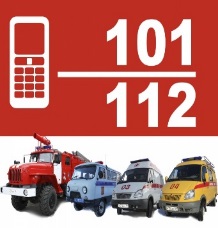 Сообщите в пожарную охрану по телефону: «112» 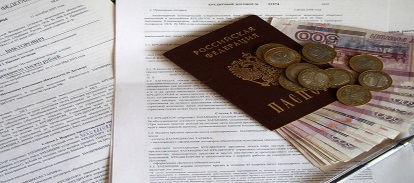 Телефон 91-60-01Возьмите документы, деньги, ценные вещи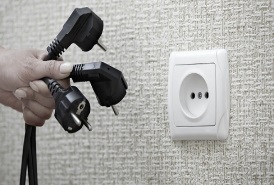 Отключите газовые приборы (если таковые имеются), электроэнергию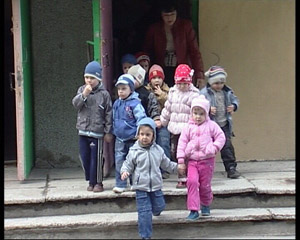 Выведите из помещения детей и престарелыхОбернитесь влажной плотной тканью, дышите через намоченное полотенце, повязку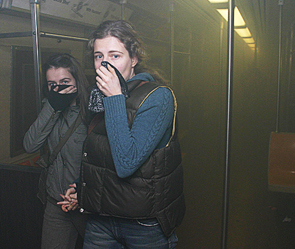 Идите к выходу через незадымленный лестничный марш или балконную лестницу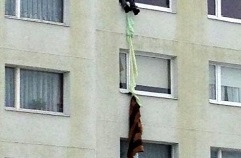 Спускайтесь с нижних этажей, используя балконы Начальник команды Пожарной  команды (поселок Высокий мыс)А.Н. БлагодарёвНЕ прыгайте из окна, если вы не находитесь на 4 –ом этаже и выше!НЕ спускайтесь без острой необходимости по водосточным трубам и стоякам!НЕ пытайтесь выйти через сильно задымленный коридор или лестницу!НЕ пользуйтесь лифтом! Если выход возможен только через окно: сократите высоту прыжка (используйте связанные простыни, прыгайте на крышу машины, навес) Смягчите падение (перед прыжком сбросьте вниз матрас, подушку, ковер)Если эвакуация невозможна выйдите на балкон. Плотно закройте за собой дверь и постарайтесь привлечь к себе внимание прохожих.   По возможности организуйте встречу пожарных подразделений, укажите на очаг пожара.